Work experienceCOMPLETED FOUR MONTHS INDUSTRIAL EXPOSURE TRAINING AT RADISSON JASS HOTEL KHAJURAHO M.P INDIACOMPLETES SIX MONTHS INTERNSHIP  AT HILTON GARDEN INN AL-MINA DUBAIWORKED AT POOVAR ISLAND RESORT AS RESERVATION AGENT.Field StrengthActive Member Of food production CommitteeGood communicative Team playerExtra Curricular Activities.Food production committee member in college.Has participated in several cultural activities school viseArea of InterestAll the areas of a hotel, with an added passion towards Food production, Housekeeping , concieageDeclaration	I hereby declare that the abovefurnished information is absolute according to the records and to the best of my knowledge.		                                                                                                                       VISHNU MVISHNU M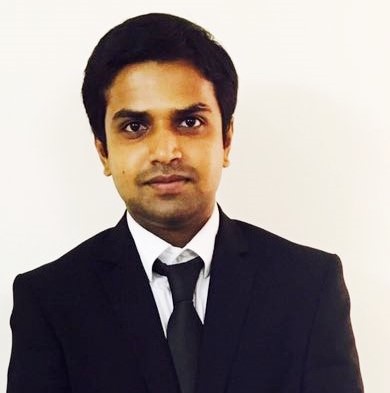 E-mail:vishnu13bm@gmail.comContact NumberMobile: +91 7034597087PASSPORT NUMBERR0845764EXPIRY DATE05/06/2027
PRESENT AddressNo 64B 3rd streetRajagopalapuramMoulivakkamPorur ChennaiPIN:600125PERMANENT AddressSree Kesava NivasOortukalaNeyyatinkaraTrivandrumPin 695121Personal Data Date of Birth : 13/11/1994 Sex                 : Male Nationality     : Indian Marital Status : Single
Languages KnownEnglishMalayalamTamilHobbies	CookingCricketCarromscurriculum vitaeObjectiveMy objective is to work for an organization which provides me the opportunity to improve my skills and knowledge to growth along with the organization objectiveEducational QualificationsCompleted 10th at st.pauls higher secondry schoolSuccessfully completed Bachelor’s Preparatory Programme,2016Professional QualificationCompleted (3 year) diploma in Hotel Management and Degree in Tourism Science in EMIRATES MUNNAR CATERING COLLEGE, UAEPersonal SkillsOrganizing and managing capabilitiesPositive attitude.Good communication skills.Dedicated, focused, enthusiastic and hard workingComputer ProficiencyM.S officeHardware&Networking